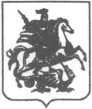 ДЕПАРТАМЕНТ ОБРАЗОВАНИЯ ГОРОДА МОСКВЫГосударственное бюджетное общеобразовательное учреждение города Москвы (ГБОУ СОШ  №1413)Методическая разработказанятия по развитию речив средней группена тему: «Чьи хвосты»В рамках проведения Общероссийского  конкурса «Мы познаем мир играя»Подготовила: воспитатель средней группы № 8Барабанова Ольга ВячеславовнаМосква, 2014 годКонспект занятия  по развитию речи «Чьи хвосты?» в средней группеБарабанова Ольга Вячеславовна – воспитатель ГБОУ СОШ № 1413 Дошкольное отделение № 1Программное содержание:Образовательные задачи:Упражнять детей в образовании притяжательных прилагательных.Закреплять умение отвечать на вопросы, отгадывать загадки.Развивающие задачи:Совершенствовать звуковую культуру речи. Обогащать словарь детей.Развивать у детей внимание, мышление.Воспитательные задачи:Воспитывать позитивное отношение к окружающему миру.Формировать навыки культуры общения со сверстниками. Словарь: петушиный, кошачий, лисий, собачий, лошадиный.Материал и оборудование: Один круг большего диаметра с изображением животных, круг меньшего диаметра с изображением  хвостов. Круги соединены между собой и могут вращаться, что позволяет совмещать животных и их хвосты.Образовательные области: «Познание», «Коммуникация», «Чтение художественной литературы».  Ход занятия- Ребята, сейчас я вам прочитаю сказку, которая называется «хвосты». Однажды проснулись животные в лесу и не нашли у себя хвостов. Они решили, что ночью ветер оторвал их и разнес по лесу. Вот и пошли звери искать свои хвосты. Но хвосты очень хорошо спрятались, и, чтобы найти их, надо уметь правильно их назвать, ответив на вопрос «Чей это хвост».Но перед тем, как мы будем искать хвосты, я вам загадаю загадки.Слушайте первую загадку:1.Птица ходит по двору.Будет деток поутру,На макушке гребешок,Кто же это?   (предположения детей) (петушок)- Правильно, кто найдет и покажет петушка? а теперь найдем хвост для него. (Вызванный ребенок выполняет задание, совмещает животное и его хвост)Ребята, скажите, а как называется хвост у петушка? (ответы детей) ( петушиный хвост)Молодцы, слушайте следующую загадку2. Мордочка усатая,Шубка полосатая,Часто умывается,А с водой не знается?    (предположения детей)Молодцы, кто покажет кошку?  А теперь найдем для кошки хвост (вызванный ребенок выполняет задание)-Ребята, а как называется хвост у кошки? (ответы детей) ( кошачий хвост)3. Хитрая плутовка, рыжая головка,Хвост пушистый – краса!А зовут ее? (рассуждения детей)-Правильно. Кто покажет лису и найдет для нее хвост? (ребенок выполняет задание) Как называется хвост у лисы? (ответы детей).(лисий хвост)4. Проживает во дворе,В личном доме – конуреИ на всех, кого не знает,То рычит она, то лает?  (ответы детей)Молодцы, а сейчас мы найдем собаку и ее хвост. (Вызванный ребенок выполняет задание) Как называется хвост у собаки? (предположения детей)( собачий хвост)5.Я загадаю еще одну загадку У меня большая гриваУшки и копытца.Прокачу того игриво,Кто не побоится.Моя шерстка гладка,Кто же я? (лошадка) (предположения детей)Правильно, это лошадка. Нам ее нужно найти на нашем круге, кто хочет выполнить это задание? (ребенок выполняет задание) Остался один хвостик. - Ребята, чей он? (ответы детей)Правильно, лошадиный хвост.Здорово, ребята, вы потрудились, для всех зверей нашли хвосты.- Ребята, а теперь давайте вспомним, каких животных мы встретили? (петуха, кошку, собаку, лошадь, лису)- Правильно, а теперь давайте вспомним, как же называются их хвосты? ( У петуха – петушиный хвост. У кошки – кошачий хвост, у собаки – собачий хвост. У лошади – лошадиный хвост, у лисы – лисий хвост.)